  		              John Clifford School 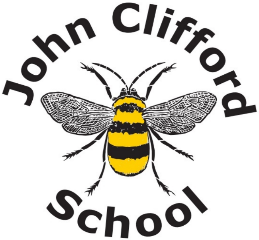 Nether Street			BeestonNottingham				NG9 2ATTelephone: 0115 9258057Email: office@johnclifford.schoolHeadteacher:  Janine WaringJob Description:  		Temporary Teaching Assistant Location:  			John Clifford SchoolSalary Range:		JE Grade 3, Pt 5 - 7 	Actual Salary:		£18,476 - £19,156Contracted hours:		Full time, Term Time onlyRequired from:		October 2023 - 12 monthsGeneral Information:The following information is provided to assist staff joining the White Hills Park Trust to understand and appreciate the work, content of the post and the role they are to play in the organisation.  Whilst every effort has been made to outline all the duties and responsibilities of the post, a document such as this does not permit every item to be specified in detail.  Broad headings have been used which assume all the usual associated routines.Purpose:To work under the instruction/guidance of teaching/senior staff to undertake work/care/support programmes, to enable access to learning for pupils and to assist the teacher in the management of pupils and the classroom. Work may be carried out in the classroom or outside the main teaching area, with direct support available from the teacher or senior member of staff.Reporting to:Senior Teaching AssistantResponsible for:Indirectly for all children within School. To co-operate with:All colleagues in all teamsParents, carers, and the local communityDisclosure:Clear and current Enhanced DBS check.Key Responsibilities:Supervising and providing particular support for pupils, including those with special needs, ensuring their safety and access to learning activitiesPlanning and providing practical assistance in relation to identified physical needs Assisting with the development and implementation of School Based Plans and Personal Care programmesEstablishing a constructive relationship with pupils and interacting with them according to individual needsPromoting the inclusion and acceptance of all pupilsSupporting pupils in their learning in all areas of the curriculumLiaising with the team, specialist teaching assistant and SENCO around progress and next stepsUndertaking structured and agreed learning activities/teaching programmes, adjusting activities according to pupil responses Establishing constructive relationships with parents/carersAssisting with the supervision of pupils at break timesAccompanying teaching staff and pupils on visits, trips and out of school activities as required and taking responsibility for a group under the supervision of the teacherGeneral Responsibilities:Being aware of and comply with school policy and procedures particularly in respect of Child Protection and Health and SafetyBeing aware of and support difference and ensure all pupils have equal access to opportunities to learn and developContributing to the overall ethos/work/aims of the schoolEnsuring the safe organisation of learning activities and the physical teaching space and resources for which they have responsibilityAppreciating and supporting the role of other professionalsAttending relevant meetings as requiredParticipating in training and other learning activities and performance development as requiredBeing aware of confidential issues linked to home/pupil/teacher/schoolwork and to keep confidences as appropriateAny other curriculum duties which may reasonably be regarded as within the nature of the duties and responsibilities/grade of the post as defined, subject to the proviso that normally any changes of a permanent nature shall be incorporated into the job description in specific terms, following consultation with the Recognised Trade UnionsGeneral Can use ICT effectively to support learningUse of other equipment technology – video, photocopierFull working knowledge of relevant polices/codes of practice and awareness of relevant legislationWorking knowledge of national/foundation stage curriculum and other relevant learning programmes/strategiesUnderstanding of principles of child development and learning processesAbility to self-evaluate learning needs and actively seek learning opportunitiesAbility to relate well to children and adultsWork constructively as part of a team, understanding classroom roles and responsibilities and your own position within theseDevelop personally and professionally through:Participation in support staff appraisal.Participation in appropriate training.The job description may be subject to amendment or modification, should circumstances change, but any changes will be discussed with you in the first instance.  In addition to the duties specified you may be asked to undertake any other duties which may reasonably be regarded as within the nature of the duties and responsibilities/grade of the post as defined, subject to the proviso that normally any changes of a permanent nature shall be incorporated into the job description in specific cases. The job description does not form part of the contract of employmentSigned:__________________________________                          Date:_______________